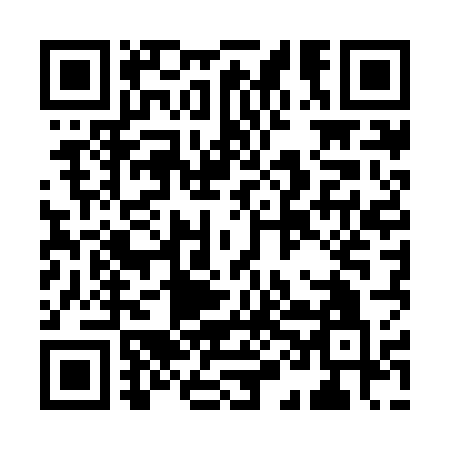 Ramadan times for Kalibo, PhilippinesMon 11 Mar 2024 - Wed 10 Apr 2024High Latitude Method: NonePrayer Calculation Method: Muslim World LeagueAsar Calculation Method: ShafiPrayer times provided by https://www.salahtimes.comDateDayFajrSuhurSunriseDhuhrAsrIftarMaghribIsha11Mon4:504:506:0012:013:206:016:017:0712Tue4:504:506:0012:003:196:016:017:0713Wed4:494:495:5912:003:196:016:017:0714Thu4:484:485:5812:003:186:016:017:0715Fri4:484:485:5811:593:186:016:017:0716Sat4:474:475:5711:593:186:016:017:0717Sun4:474:475:5711:593:176:016:017:0718Mon4:464:465:5611:593:166:016:017:0719Tue4:454:455:5511:583:166:016:017:0720Wed4:454:455:5511:583:156:016:017:0821Thu4:444:445:5411:583:156:016:017:0822Fri4:434:435:5411:573:146:026:027:0823Sat4:434:435:5311:573:146:026:027:0824Sun4:424:425:5211:573:136:026:027:0825Mon4:414:415:5211:573:126:026:027:0826Tue4:414:415:5111:563:126:026:027:0827Wed4:404:405:5011:563:116:026:027:0828Thu4:394:395:5011:563:116:026:027:0829Fri4:394:395:4911:553:106:026:027:0830Sat4:384:385:4811:553:096:026:027:0831Sun4:374:375:4811:553:096:026:027:081Mon4:374:375:4711:543:086:026:027:082Tue4:364:365:4711:543:076:026:027:083Wed4:354:355:4611:543:066:026:027:084Thu4:354:355:4511:543:066:026:027:095Fri4:344:345:4511:533:056:026:027:096Sat4:334:335:4411:533:046:026:027:097Sun4:334:335:4411:533:046:026:027:098Mon4:324:325:4311:523:036:026:027:099Tue4:314:315:4211:523:026:026:027:0910Wed4:314:315:4211:523:016:026:027:09